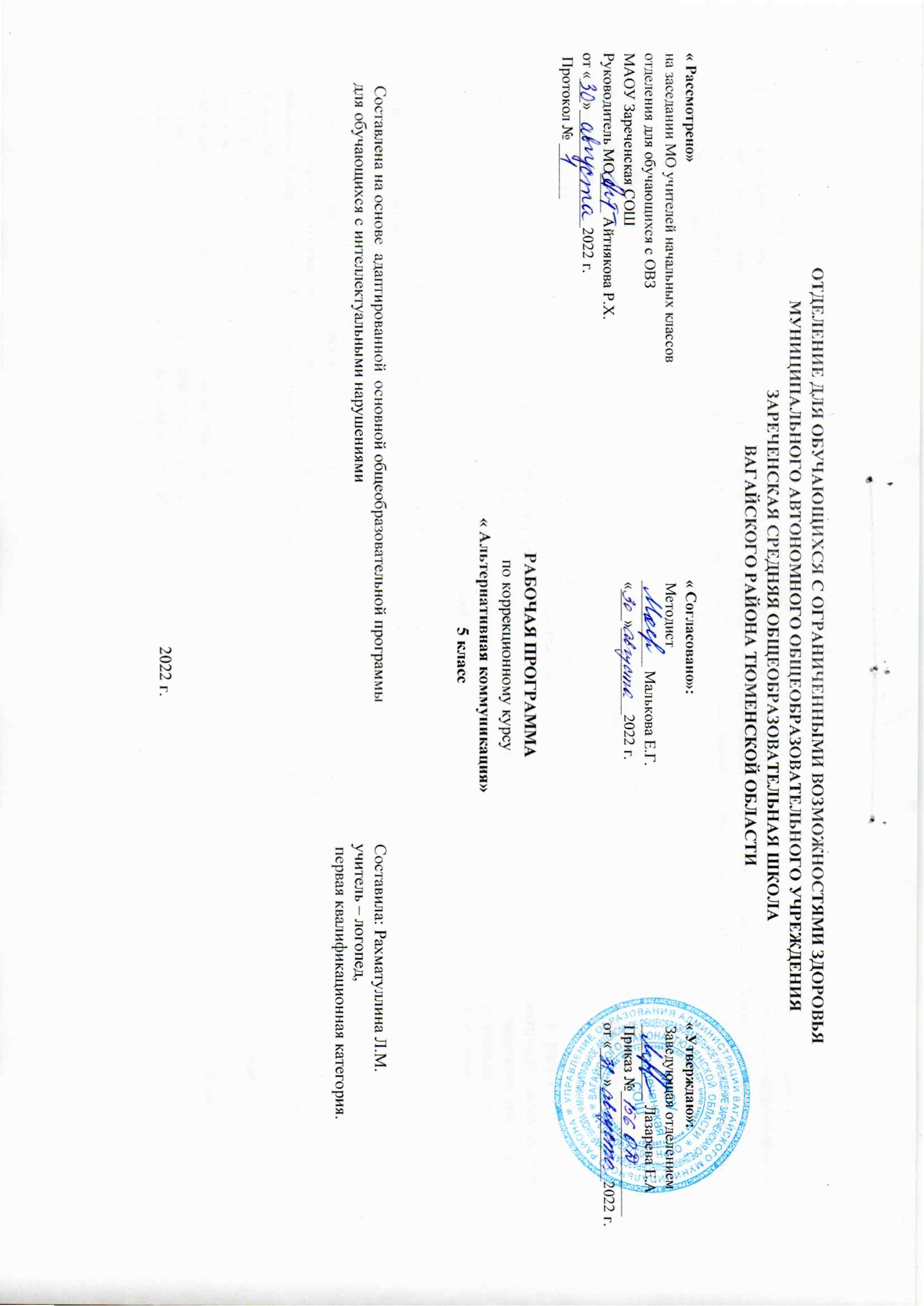 Пояснительная записка.
          Рабочая программа коррекционного курса «Альтернативная коммуникация» 5 класс  разработана на основе Федерального государственного образовательного стандарта образования обучающихся с умственной отсталостью (интеллектуальными нарушениями), Примерной адаптированной основной общеобразовательной программы образования обучающихся с умственной отсталостью (интеллектуальными нарушениями) (вариант 2). Программа разработана на основании следующих нормативно - правовых документов:1.	Федеральный Закон «Об образовании в Российской Федерации» от 29.12.2012 №273-ФЗ.2.	Приказ Министерства образования и науки Российской Федерации от 19.12.2014 №1599 «Об утверждении федерального государственного образовательного стандарта образования обучающихся с умственной отсталостью (интеллектуальными нарушениями)».3.	Учебный план отделения для обучающихся с ОВЗ МАОУ Зареченская СОШ.4.	Инструктивное письмо Министерства образования РФ от 14.12.2000 г. № 2 «Об организации работы логопедического пункта общеобразовательного учреждения».5.	Адаптированная образовательная программа отделения для обучающихся с ОВЗ МАОУ Зареченская СОШ.  В последние годы в России по разным причинам наблюдается рост числа детей, имеющих нарушения в развитии. У детей с интеллектуальной недостаточностью отмечается грубое недоразвитие речи и всех ее функций: коммуникативной, познавательной, регулирующей. У большинства детей с тяжелыми нарушениями развития, вербальная речь отсутствует или нарушена настолько, что понимание ее окружающими либо затруднено, либо невозможно. В этой связи при формировании у детей навыков коммуникации необходимы направленные педагогические меры на развитие сохранных речевых возможностей, обучение использованию альтернативных средств общения.Коррекционный курс «Альтернативная коммуникация» предназначен для обучающихся 5 классов с умеренной умственной отсталостью (вариант 2) направлена на обучение детей с ограниченными возможностями здоровья, их социализацию в современном мире через привитие им норм социального адекватного поведения, повышение уровня коммуникативной компетентности.Практическая и коррекционная направленность обучения языку обусловливает его специфику. Все знания учащихся, получаемые ими в основном при выполнении упражнений, являются практически значимыми для их социальной адаптации и реабилитации.Необходимость коррекции познавательной и речевой деятельности детей с интеллектуальными нарушениями обусловлена трудностями овладения ими русской фонетикой, графикой и орфографией, своеобразием их общего и речевого развития, имеющихся психофизических функций.Цель программы: коррекция дефектов экспрессивной и импрессивной речи обучающихся, способствующая успешной адаптации к учебнойдеятельности и дальнейшей социализации детей.Основными задачами коррекционной работы являются выбор доступного ребенку средства невербальной коммуникации, овладение выбранным средством коммуникации и использование его для решения соответствующих возрасту житейских задач.-  уточнение и обогащение представлений об окружающей среде;-  развитие коммуникативно-речевых навыков;-  коррекция недостатков речевой и мыслительной деятельности;-  развитие навыков устной коммуникации;-  формирование положительных нравственных качеств и свойств личности.Основными формами организации учебно-познавательной деятельности обучающихся являются:-  объяснение нового материала с опорой на практические задания, на разнообразные по форме и содержанию карточки-схемы, памятки, опорные таблицы;-  закрепление изученного материала с использованием многовариативного дидактического материала, предполагающего дифференциацию и индивидуализацию образовательного процесса и позволяющего постоянно осуществлять многократность повторения изученного;- обобщение и систематизация пройденного материала с использованием дидактических игр.Общая характеристика коррекционного курсаУ ребенка с умеренной, тяжелой, глубокой умственной отсталостью, с ТМНР, не владеющего вербальной речью, затруднено общение с окружающими, что в целом нарушает и искажает его психическое и интеллектуальное развитие. В этой связи обучение ребенка речи с использованием альтернативных (дополнительных) средств коммуникации является необходимой частью всей системы коррекционно-педагогической работы. Альтернативные средства общения могут использоваться для дополнения речи (если речь невнятная, смазанная) или ее замены, в случае ее отсутствия. Коррекционный курс включает следующие разделы:Развитие речи средствами невербальной коммуникации;Импрессивная речь;Экспрессия с использованием средств невербальной коммуникации;Чтение и письмо;В содержании логопедических программ учтены общие специфические особенности психического развития детей дошкольного возраста, а также особенности развития тяжело и умеренно умственно отсталых детей, новые вариативные формы организации коррекции отклонений развития, а также необходимость взаимодействия целей и задач дифференцированного и интегрированного обучения и воспитания детей с разными проявлениями патологии.У ребенка с умеренной, тяжелой, глубокой умственной отсталостью, с ТМНР, не владеющего вербальной речью, затруднено общение с окружающими, что в целом нарушает и искажает его психическое и интеллектуальное развитие. В этой связи обучение ребенка речи с использованием альтернативных средств коммуникации является необходимойчастью всей системы коррекционно-педагогической работы. Альтернативные средства общения могут использоваться для дополнения речи (если речь невнятная, смазанная) или ее замены, в случае ее отсутствия: указание взглядом на объект при выражении своих желаний, ответе на вопрос. Выражение мимикой согласия (несогласия), удовольствия (неудовольствия); приветствие (прощание) с использованием мимики.Развитие речи средствами невербальной коммуникации.Указание взглядом на объект при выражении своих желаний, ответе на вопрос;
Выражение приветствие (прощание) с использованием мимики и жеста согласия (несогласия) мимикой, жестом, удовольствия (неудовольствия);Выражение приветствия (прощания), благодарности, согласия (несогласия), удовольствия (неудовольствия), своих желаний, обращение за помощью, ответы на вопросы, задавание вопросов с использованием графического изображения (фотография, цветная картинка, черно-белая картинка, пиктограмма).Импрессивная речь (умение понимать обращенную речь):Реагирование на собственное имя.Понимание слов, обозначающих предмет из окружающей действительности.Понимание слов, обозначающих действия предмета.Понимание обобщающих понятий.Понимание слов, обозначающих признак предмета (цвет, величина, форма и др.).Понимание слов, обозначающих признак действия, состояние (громко, тихо, быстро, медленно, хорошо, плохо, весело, грустно и др.).Понимание слов, указывающих на предмет, его признак (мой, твой и др.).Понимание слов, обозначающих число, количество предметов (три, второй и др.).Понимание слов, обозначающих взаимосвязь слов в предложении, понимание предлогов (в, на, под, из, из-за и др.).Понимание простых инструкций.Понимание простых предложений.Понимание сложных предложений.Понимание содержания простых текстов.Экспрессия с использованием средств невербальной коммуникации.Называние (употребление) отдельных звуков, звукоподражаний, звуковых комплексов.Называние (употребление) простых по звуковому составу слов (мама, папа и др.)Называние собственного имени.Использование графического изображения для обозначения предметов и объектов (игрушки, одежда, посуда, овощи, фрукты, продукты, мебель, обувь, животные, бытовые приборы, школьные принадлежности, транспорт, птицы и др.).Использование графического изображения для обозначения действияпредмета (сидеть, стоять, бегать, пить, есть, спать, рисовать, играть, гулять и др.).Использование графического изображения для обозначения признака предмета (цвет, величина, форма и др.).Использование графического изображения для обозначения признака действия, состояния (громко, тихо, быстро, медленно, хорошо, плохо, весело, грустно и др.).Использование карточки для обозначения числа и количества предметов (пять, второй и др.).Ответы на вопросы по содержанию текста с использованием графического изображения.Чтение и письмоНачальные навыки чтения и письма.Узнавание звука в слоге (слове).Соотнесение звука с буквой.Графические действия с использованием элементов графем: обводка, штриховка, печатание букв (слов).Называние буквы. Чтение слога (слова).Написание буквы (слога, слова, предложения).Описание места коррекционного курса.Согласно учебному плану общего образования обучающихся с умеренной, тяжелой, глубокой умственной отсталостью, с ТМНР « Альтернативная коммуникация» количество часов в неделю составляет 2 часа, 68 часов в год, 34 недели.Личностные и предметные результаты освоения коррекционного курса.- Понимание обращенной речи и смысла доступных невербальных графических знаков (рисунков, фотографий, пиктограмм и других графических изображений), неспецифических жестов.- Овладение вступать в контакт, поддерживать и завершать его, используя традиционные (вербальные) и альтернативные средства коммуникации, соблюдая общепринятые правила поведения.- Умение пользоваться доступными средствами коммуникации в практике экспрессивной и импрессивной речи для решения соответствующих возрасту житейских задач.
- Умение использование предметов для выражения путем на них жестом, взглядом.
-  Использование доступных жестов для передачи сообщения.-  Понимание слов, обозначающие объекты и явления природы, объекты рукотворного мира и деятельность человека.-  Умение использовать усвоенный словарный и фразовый материал в коммуникативных ситуациях.-  Обучение глобальному чтению в доступных ребенку пределах.- Формирование навыка понимания смысла узнаваемого слова; копирование с образца отдельных букв.Базовые учебные действия.Подготовка ребенка к нахождению и обучению в среде сверстников, к эмоциональному, коммуникативному взаимодействию с группой обучающихся:входить и выходить из учебного помещения со звонком;ориентироваться в пространстве класса (зала, учебного помещения), пользоваться учебной мебелью;адекватно использовать ритуалы школьного поведения (поднимать руку, вставать и выходить из-за парты и т. д.);принимать цели и произвольно включаться в деятельность;передвигаться по школе, находить свой класс, другие необходимые помещения.Личностные результаты1. Основы персональной идентичности, осознание своей принадлежности определенному полу, осознание себя как «Я»;2. Социально – эмоциональное участие в процессе общения и деятельности;3. Формирование социально ориентированного взгляда на окружающий мир в органичном единстве и разнообразии природной и социальной частей.Планируемые результаты овладения учебного предмета.Предметные результаты-  Понимание обращенной речи и смысла доступных невербальных графических знаков (рисунков, фотографий, пиктограмм и других графических изображений), неспецифических жестов. -  Овладение вступать в контакт, поддерживать и завершать его, используя традиционные (вербальные) и альтернативные средства коммуникации, соблюдая общепринятые правила поведения. - Умение пользоваться доступными средствами коммуникации в практике экспрессивной и импрессивной речи для решения соответствующих возрасту житейских задач - Умение использование предметов для выражения путем на них жестом, взглядом -  Использование доступных жестов для передачи сообщения -  Понимание слов, обозначающие объекты и явления природы, объекты рукотворного мира и деятельность человека - Умение использовать усвоенный словарный и фразовый материал в коммуникативных ситуациях - Обучение глобальному чтению в доступных ребенку пределах. - Формирование навыка понимания смысла узнаваемого слова; копирование с образца отдельных буквФормирование учебного поведения:1) направленность взгляда (на говорящего взрослого, на задание):- фиксирует взгляд на лице педагога;- фиксирует взгляд на лице педагога с использованием голоса;- фиксирует взгляд на изображении;- фиксирует взгляд на экране монитора.2) умение выполнять инструкции педагога:- понимает жестовую инструкцию;- выполняет стереотипную инструкцию (отрабатываемая с конкретным учеником на данном этапе обучения).3) использование по назначению учебных материалов:- бумаги; карандаша, мела4) умение выполнять действия по образцу и по подражанию:- выполняет действие способом рука-в-руке;- подражает действиям, выполняемые педагогом;- последовательно выполняет отдельные операции действия по образцу педагога.Формирование умения выполнять задание:1) в течение определенного периода времени:- способен удерживать произвольное внимание на выполнении посильного задания 3-4 мин.2) от начала до конца:- при организующей, направляющей помощи способен выполнить посильное задание от начала до конца.Содержание коррекционного курса    Развитие речи средствами невербальной коммуникацииСообщение собственного имени посредством напечатанного слова. Сообщение имён членов семьи (учащихся класса, педагогов класса) посредством напечатанного слова. Использование графического изображения для обозначения предметов и объектов (посуда, мебель, игрушки, одежда, обувь, животные, овощи, фрукты, бытовые приборы, школьныепринадлежности, продукты, транспорт, птицы и др.). Использование графического изображения дляобозначения действия предмета (пить, есть, сидеть, стоять, бегать, спать, рисовать, играть, гулять и др.).Использование графического изображения для обозначения признака предмета (цвет, величина, форма и др.). Использование графического изображения для обозначения обобщающих понятий (посуда, мебель, игрушки, одежда, обувь, животные, овощи, фрукты, бытовые приборы, школьные принадлежности, продукты, транспорт, птицы и др.).Использование графического изображения для обозначения признака действия, состояния (громко, тихо, быстро, медленно, хорошо, плохо, весело, грустно и др.). Использование напечатанного слова для обозначения слова, указывающего на предмет, его признак (я, он, мой, твой и др.). Использование электронного устройства для обозначения числа и количества предметов (пять, второй и др.).Составление простых предложений с использованием графического изображения. Ответы на вопросы по содержанию текста с использованием графического изображения 
Составление рассказа по последовательно продемонстрированным действиям с использованием графического изображения.
 Составление рассказа по одной сюжетной картинке с использованием графического изображения. Составление рассказа по серии сюжетных картинок с использованием графического изображения.Составление рассказа о прошедших, планируемых событиях с использованием графического изображения.Импрессивная речь 
Понимание простых по звуковому составу слов (мама, папа, дядя и др.). Реагирование на собственное имя.Узнавание (различение) имён членов семьи, учащихся класса, педагогов. Понимание слов, обозначающихпредмет (посуда, мебель, игрушки, одежда, обувь, животные, овощи, фрукты, бытовые приборы, школьные принадлежности, продукты, транспорт, птицы и др.). Понимание обобщающих понятий (посуда, мебель, игрушки, одежда, обувь, животные, овощи, фрукты, бытовые приборы, школьные принадлежности, продукты, транспорт, птицы и др.).Понимание слов, обозначающих действия предмета (пить, есть, сидеть, стоять, бегать, спать, рисовать, играть, гулять и др.). Понимание слов, обозначающих признак предмета (цвет, величина, форма и др.).Понимание слов, обозначающих признак действия, состояние (громко, тихо, быстро, медленно, хорошо, плохо, весело, грустно и др.). Понимание слов, указывающих на предмет, его признак (я, он, мой, твой и др.). Понимание слов, обозначающих число, количество предметов (пять, второй и др.). Понимание слов, обозначающих взаимосвязь слов в предложении (в, на, под, из, из-за и др.). Понимание простых предложений. Понимание сложных предложений.Понимание содержания текста.Экспрессия с использованием средств невербальной коммуникации.Сообщать собственное имя посредством напечатанного слова; сообщать имена членов семьи (учащихся класса, педагогов класса); использовать графическое изображение для обозначения предметов и объектов (посуда, мебель, игрушки, одежда, обувь, животные, овощи, фрукты, бытовые приборы, школьные принадлежности, продукты, транспорт, птицы и др.); использовать графическое изображение для обозначения действия предмета (пить, есть, сидеть,стоять, бегать, спать, рисовать, играть, гулять и др.); использовать графическое изображение для обозначения признака предмета (цвет, величина, форма и др.); использовать графическое изображение (электронное устройство) для обозначения  обобщающих понятий (посуда, мебель, игрушки, одежда, обувь, животные, овощи, фрукты, бытовыеприборы, школьные принадлежности, продукты, транспорт, птицы и др.); использовать графическоеизображение для обозначения признака действия, состояния (громко, тихо, быстро, медленно, хорошо,плохо, весело, грустно и др.); использовать графическое изображение для обозначения слова, указывающего напредмет, его признак (я, он, мой, твой и др.); использовать электронное устройства для обозначениячисла и количества предметов (пять, второй и др.); составлять простые предложения с использованиемграфического изображения; отвечать на вопросы по содержанию текста с использованием графическогоизображения.Чтение и письмо.
 Узнавание (различение) напечатанных слов, обозначающих имена людей, названия предметов,действий. Использование карточек с напечатанными словами как средства коммуникации.Предпосылки к осмысленному чтению и письмуУзнавание (различение) образов графем (букв).Графические действия с использованием элементов графем: обводка, штриховка, печатание букв (слов).Начальные навыки чтения и письмаУзнавание звука в слоге (слове). Соотнесение звука с буквой. Узнавание графического изображения буквы в слоге (слове). Чтение слова. Написание буквы (слога, слова, предложения).Глобальное чтение. Овладения глобальным чтением и письмом – этап восприятия письменных табличек и воспроизведения слов при письме. Обучающиеся соотносят таблички с некоторыми предметами и да свойствами, выполняют по письменному слову несложные действия.Восприятие таблички целостно, различают их между собой по каким-то признакам, которые выделяются ими самими. В заданиях обучающиеся, сначала узнают слова на табличках только при выборе из двух предметов, затем - из трех, четырех и т.д. Постепенно количество предметов и слов для выбора увеличивается.Обследование. Логопедическое обследование является основой обобщения симптомов речевого недоразвития исоставления логопедического заключения, составления методических рекомендаций по организации речевой среды.Календарно-тематическое планирование.Описание материально-технического обеспечения образовательной деятельности.Компьютер, телевизорУчебно-практическое оборудование.Магнитная доска, индивидуальные зеркала, настенное зеркало, парты, стулья.Информационно-образовательные ресурсы.Учебные таблицы.Мультимедийные обучающие программы и электронные учебные издания по основным разделам курса речевой практики.Электронная база данных тематических и итоговых разноуровневых тренировочных и проверочных и материалов для организации фронтальной и индивидуальной работы. Дидактический материал по темам. Демонстрационный материал для логопедических занятий. Серия альбомов и сюжетных картинок по сказкам.    Наборное полотно; логопедические шпателя; массажные мячи; наборы картинок по различным лексическим темам;  Наборы карточек-пиктограмм;  наборы картинок для автоматизации и дифференциации   звуков;  комплекты развивающих  игр по развитию  мышления, внимания «Заселяем домики», «Силуэты и контуры», «Что сначала, что потом» ; игры на развитие мелкой моторики; наборы кубиков разной сложности; логические блоки Дьнеша;  игры на шнуровку «Грибочек», «Божья коровка», «Паучок»;  чудесный мешочек; тактильные наборы к нему;  наборы мелких предметов: пуговицы, бусы,  прищепки, игрушки;  игры на развитие фонематических процессов: «Домики для звуков», «Весёлые  звуки», «Узор из слов», фонетическое лото «Звонкий — глухой»;  наборы тематических игрушек: «Овощи», «Фрукты», «Мебель», «Дикие животные», «Домашние животные», «Транспорт», «Профессии»;  наборы игрушек (куклы, машины, мягкие игрушки;  игры на обогащение словарного запаса и коррекцию граммати-ческого строя речи: «С какого дерева лист», «В мире звуков»,  «Кто как голос подаёт?», «Животные и их детёныши»,   наглядный материал для развития связной речи:  сюжетные картинки и серии сюжетных картинок;  касса букв и цифр; касса слогов демонстрационная; разрезная азбука; разрезные карточки; логические блоки (блоки Дьенеша).№Тема урокаКол.
часовДатаДата№Тема урокаКол.
часовПо плануПо факту1Обследование активного и пассивного словаря.12Обследование связной речи.13Обследование письменной речи14Составление простых предложений по теме «Осень».15Чтение слов и соотнесение с картинкой по теме: «Фрукты»16Игра на развитие слухового восприятия «Угадай, что звучит»17Игра «Четвертый лишний».18Игра «Назови кого нет».19Составление ответов на вопросы «Что ты делаешь?»110Игра «Один-много».111Игра «Угадай предмет по частям». Чтение слов и соотнесение их с картинкой по теме «обувь».112Игра «Один-много» с трехсложными словами с прямым открытым слогом.113Проговаривание стихотворения С.Михалкова «Овощи» и сопровождение иллюстрациями.114Сравнение предметов по величине.115Составление ответов на вопросы по тексту «Мячик».116Человек. Части тела.117Игрушка – кукла.118Сравнение частей тела куклы и человека.119Списывание двусоставных слов по теме «Школа».120Работа над слоговой структурой слова. Игра «Кто у кого»121Чтение простых предложений и соотнесение их с картинкой.122Списывание с письменного текста имен.123Составление простых предложений с предлогами.124Составление ответов на вопросы по рассказу «Курица и лисица».125Проговаривание четверостиший о зиме.126Составление распространенных предложений по теме: «Зима».127Чтение слов и соотнесение с картинкой. Игра «Подарки Деда Мороза».128Чтение предложений с опорой на картинки: «Скажи, что делали дети».129Составление предложений, содержащих просьбу.130Списывание слов с письменного текста131Составление распространенных предложений с предлогами.132Игра «Кто, что делает»33Чтение предложений и соотнесение их с картинкой по лексической теме «Зима».134Составление рассказа по сюжетной картине с использованием графической схемы «Зимние забавы».135Составление слова и картинки. «Назови, кого ты видишь»136Списывание с печатного текста слов типа СГС.137Чтение слов и соотнесение с картинкой по лексической теме «Головные уборы».138Составление рассказа об игрушке по схеме.139Составление рассказа по сюжетной картине с использованием графической схемы «Снежный ком».140Списывание с печатного текста двусложных слов со стечение согласных.141Чтение стихотворения А. Барто «Мишка».142Чтение слов и соотнесение их с картинкой.143Списывание с письменного текста предложений.144Чтение текста с картинками «Тучка»145Составление рассказа по сюжетной картине с использованием графической схемы: «Весна».146Составление предложений о себе.147Составление и проговаривание предложений с местоимениями мой, мое, моя.148Чтение слов и соотнесение их с картинкой по теме: «Мебель»149Составление ответов на вопросы по тексту Ёжик».150Работа над трехсложными словами со стечением согласных в середине слова.151Игра «Назови ласково».152Игра «Какой, какая, какое».153Составление связного рассказа по схеме «Весна».154Составление ответов на вопросы по тексту «Муравей».155Подбор предложений по теме «Весна».156Чтение слов и соотнесение их с картинкой по теме: «Посуда».157Составление рассказа по сюжетной картине с использованием графической схемы: «Лето»158Списывание предложений с письменного текста.159Составление рассказа по сюжетной картине.160Чтение предложений и соотнесение с картинкой.161Игра «Скажи, чья эта вещь».162Чтение сказки, выбор картинки к ответу.163Чтение сказки «У страха глаза велики» и выбор картинки к ответу.164Чтение сказки «Гуси-лебеди» и выбор картинки к ответу.165Обследование166Обследование167Обследование168Обследование1